Иҗади очрашу15 июль көнне Иске Кыязлы мәдәният йортында Татарстан Язучылар берлеге әгъзалары күренекле язучылар - Марсель Галиев, Нәбирә Гыйматдинова, авылдашыбыз, танылган шәхес - Хөсәен Вәлиәхмәтов белән очрашу булды. Бирегә төрле авыллардан татар теле укытучылары, гомумән иҗат белән кызыксынучылар җыелган иде. Очрашу илдә барган татар теленә карата мөнәсәбәт турында фикер алышудан башланып, авыллар киләчәге, мәктәпләр, тарих турында сөйләшү белән дәвам итте. Бирегә килүчеләр Кыязлы атамасының “кәзле су” гыйбарәсеннән килеп чыгуын, ягъни элеккеге вакытларда биредә торф чыгарулары һәм аның  кәз сыман булуы турында да белеп киттеләр. Әлбәттә инде җирлектә табылган яңа каберлек турында да сүз булды, Нәбирә Гыйматдинова да авылның тарихын тирәнтен өйрәнү кирәклеген ассызыклады. Иҗади очрашу булгач - шигырь  тыңламый мөмкин түгел, танылган язучы күп санлы популяр җырлар авторы Марсель Галиев әдәбият сөючеләргә үзенең шигырьләрен дә бүләк итте.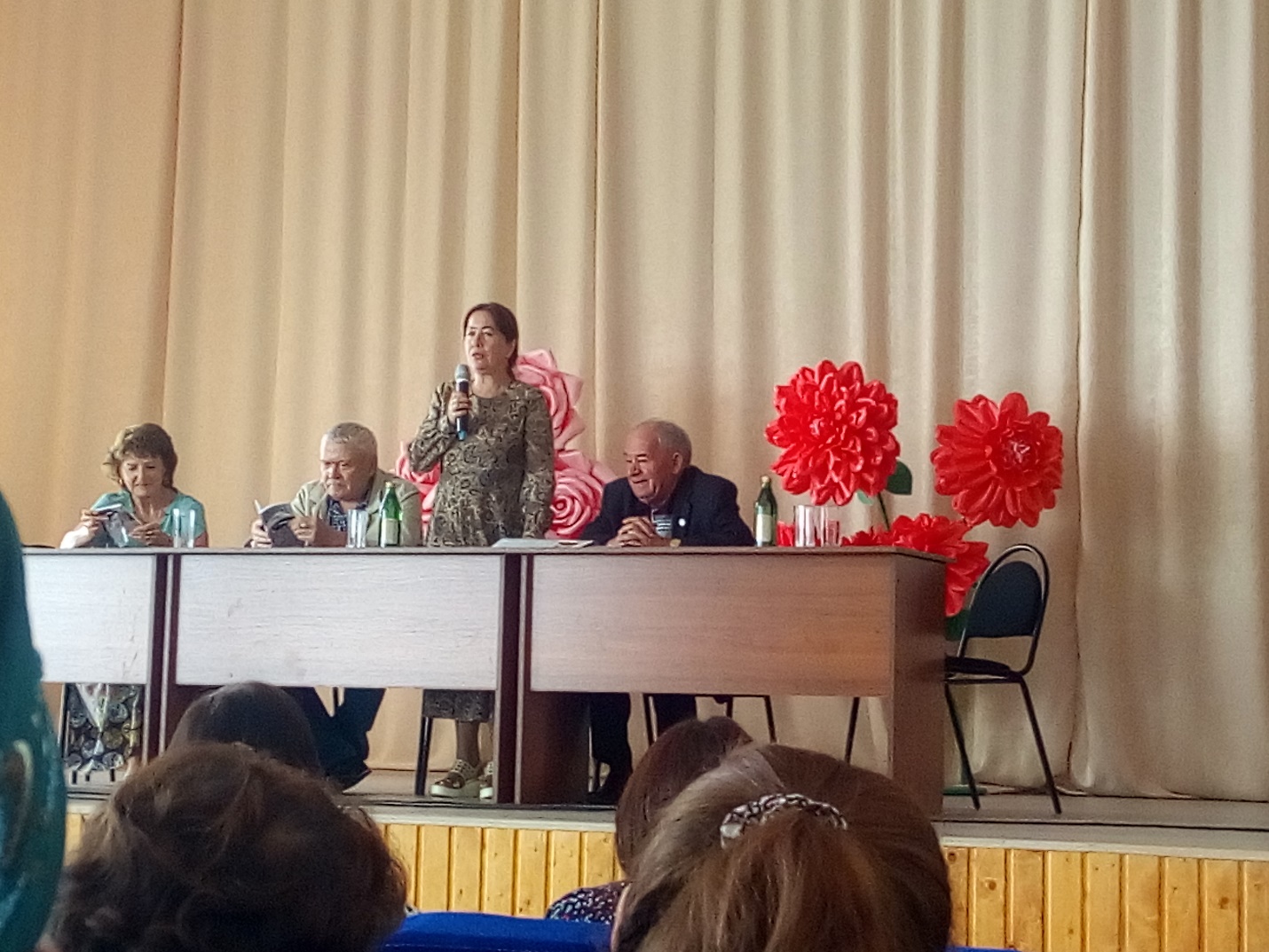 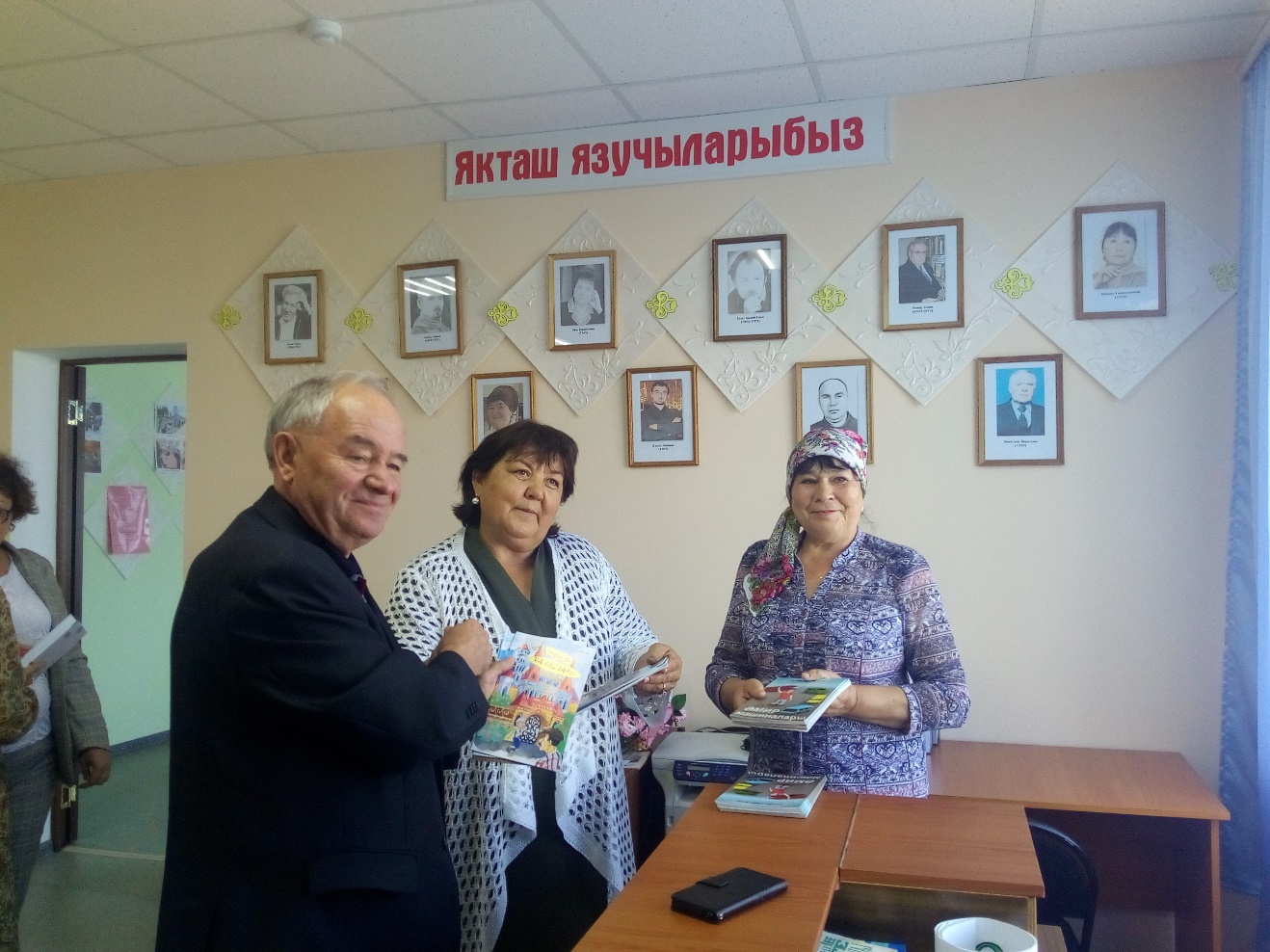 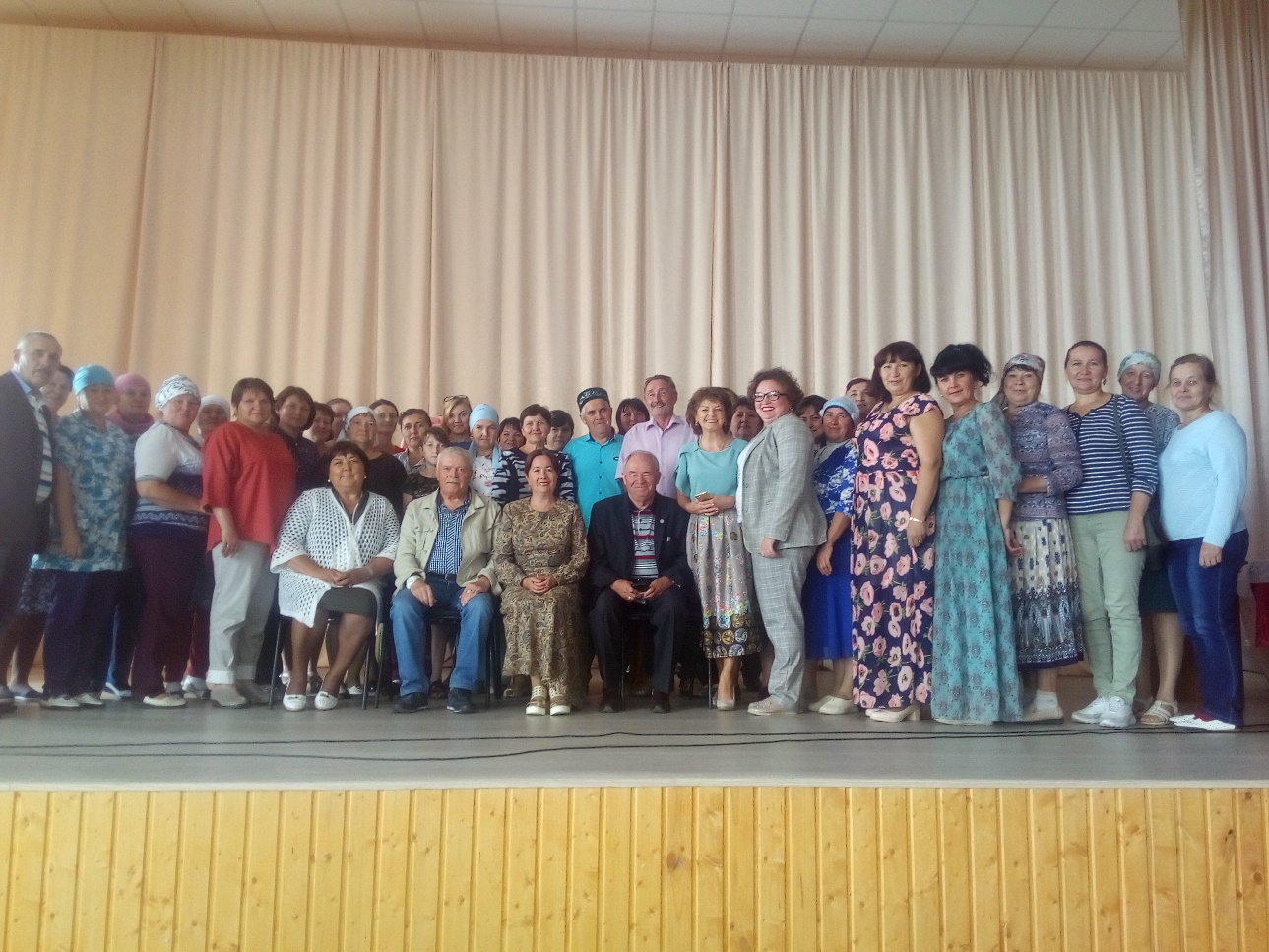 